ESTADO DO AMAZONASTRIBUNAL DE CONTASPROCESSOS JULGADOS PELO EGRÉGIO TRIBUNAL PLENO DO TRIBUNAL DE CONTAS DO ESTADODO AMAZONAS, SOB A PRESIDÊNCIA DO EXMO. SR. CONSELHEIRO ÉRICO XAVIER DESTERRO ESILVA, NA 4ª SESSÃO ADMINISTRATIVA DE 08 DE FEVEREIRO DE 2022.JULGAMENTO EM PAUTA: CONSELHEIRO-RELATOR: ÉRICO XAVIER DESTERRO E SILVA.PROCESSO Nº 002082/2022 – Solicitação de Licença Médica para Tratamento de Saúde, tendo comointeressado o Excelentíssimo Senhor Conselheiro Antonio Julio Bernardo Cabral.ACÓRDÃO ADMINISTRATIVO Nº 37/2022: Vistos, relatados e discutidos estes autos acimaidentificados, ACORDAM os Excelentíssimos Senhores Conselheiros do Tribunal de Contas do Estado doAmazonas, reunidos em Sessão do Tribunal Pleno, no exercício da competência atribuída pelo art. 12, incisoI, alínea “b” e inciso X, da Resolução nº 04/2002-TCE/AM, à unanimidade, nos termos do voto doExcelentíssimo Senhor Conselheiro-Relator, com base na Informação da DIRH e no Parecer da DIJUR, nosentido de: 9.1. DEFERIR o pedido formulado pelo Excelentíssimo Senhor Conselheiro Antonio JulioBernardo Cabral, referente à concessão de Licença para Tratamento de Saúde por 15 (quinze) dias, a contarde 02 de fevereiro de 2022; 9.2. DETERMINAR à Diretoria de Recursos Humanos que providencie o registroda referida licença médica pleiteada, com base no artigo 3º, incisos V e VI, da Lei Estadual nº 2.423/1996 c/cart. 12, VI, da Resolução nº 04/2002 - TCE/AM; 9.3. ARQUIVAR os presentes autos, após o cumprimento dosprocedimentos acima citados, nos termos regimentais.PROCESSO Nº 006076/2021 - Termo de Cooperação nº 004/2021 celebrado entre o Tribunal de Contas doAmazonas - TCE/AM e a Universidade do Estado do Amazonas – UEA.ACÓRDÃO ADMINISTRATIVO Nº 38/2022: Vistos, relatados e discutidos estes autos acimaidentificados, ACORDAM os Excelentíssimos Senhores Conselheiros do Tribunal de Contas do Estado doAmazonas, reunidos em Sessão do Tribunal Pleno, no exercício da competência atribuída pelo art. 12, incisoI, alínea “b” e inciso X, da Resolução nº 04/2002-TCE/AM, à unanimidade, nos termos do voto doExcelentíssimo Senhor Conselheiro-Relator, com base na Informação da Consultec e no Parecer da DICOI,no sentido de: 9.1. Homologar o Termo de Cooperação nº 004/2021 celebrado entre o Tribunal de Contas doAmazonas - TCE/AM, no ato representado pela Conselheira Yara Lins Rodrigues dos Santos, comoCoordenadora Geral da Escola de Contas Públicas do Estado do Amazonas (gestão 2020-2021) e aUniversidade do Estado do Amazonas - UEA, no ato representada por seu Reitor, Prof. Dr. Cleinaldo deAlmeida Costa; 9.2. Determinar à SEGER que efetue a publicação do extrato do presente ajuste no DiárioOficial do Estado, nos termos do parágrafo único do art. 61 da Lei nº 8.666/1993; 9. 3. Após, determinar oencaminhamento dos autos à SEGER para que, junto à ECP-TCE/AM, adote as medidas pertinentes àimplementação dos objetivos do Termo firmado.PROCESSO Nº 009149/2021 - Acordo de Cooperação Técnica entre o Tribunal de Contas do Estado doAmazonas e o Tribunal de Justiça do Estado do Amazonas.ACÓRDÃO ADMINISTRATIVO Nº 39/2022: Vistos, relatados e discutidos estes autos acimaidentificados, ACORDAM os Excelentíssimos Senhores Conselheiros do Tribunal de Contas do Estado doAmazonas, reunidos em Sessão do Tribunal Pleno, no exercício da competência atribuída pelo art. 12, incisoI, alínea “b” e inciso X, da Resolução nº 04/2002-TCE/AM, à unanimidade, nos termos do voto doExcelentíssimo Senhor Conselheiro-Relator, com base na Informação da DIRH e no Parecer da DIJUR, no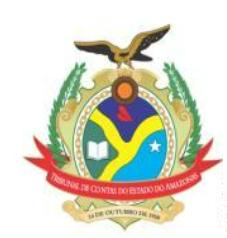 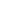 ESTADO DO AMAZONASTRIBUNAL DE CONTASsentido de: 9.1. Autorizar a celebração do Acordo de Cooperação Técnica entre entre este Tribunal de Contasdo Estado do Amazonas e o Tribunal de Justiça do Estado do Amazonas, cujo objeto é regular a realizaçãode capacitação para os servidores públicos do Tribunal de Justiça do Estado do Amazonas – TJ/AM e doTribunal de Contas do Estado do Amazonas – TCE/AM, promovendo o desenvolvimento dos profissionais ea busca da excelência no serviço público, mediante a disponibilização de cursos na modalidade presencial eà distância - EAD, por meio da utilização da plataforma de aprendizagem da Escola de Gestão eAperfeiçoamento do Tribunal de Justiça do Estado do Amazonas - EASTJAM, e da Escola de Contas -TCE/AM; 9.2. Determinar que a SEGER adote as providências cabíveis e após remeta este processo aoGabinete da Presidência, objetivando a assinatura do Acordo; 9.3. Determinar à SEGER que publique oextrato do presente Acordo no Diário Oficial do Estado, nos termos do parágrafo único do art. 61 da Lei nº8.666/1993; 9.4. Após, determinar o encaminhamento dos autos à SEGER para que, junto à Escola deContas Públicas do TCE/AM, adote as medidas pertinentes à implementação dos objetivos do ajuste.PROCESSO Nº 002842/2021 - Leilão ou Doação de Veículos Oficiais do Tribunal de Contas do Estado doAmazonas.ACÓRDÃO ADMINISTRATIVO Nº 40/2022: Vistos, relatados e discutidos estes autos acimaidentificados, ACORDAM os Excelentíssimos Senhores Conselheiros do Tribunal de Contas do Estado doAmazonas, reunidos em Sessão do Tribunal Pleno, no exercício da competência atribuída pelo art. 12, incisoI, alínea “b” e inciso X, da Resolução nº 04/2002-TCE/AM, à unanimidade, nos termos do voto doExcelentíssimo Senhor Conselheiro-Relator, com base na Informação da DIAM e no Parecer da DIJUR, nosentido de: 9.1. AUTORIZAR o início dos procedimentos necessários à contratação do leiloeiro, pararealização do Leilão dos bens indicados nos autos, nos moldes do artigo 31, da Lei nº 14133/2021 e doDecreto nº 9.373/2018; 9.2. DETERMINAR o envio dos autos à SEGER para continuidade do feito; 9.3. Apóscumpridas as determinações acima e efetivada as alienações dos bens, seja dada baixa no acervopatrimonial desta Corte de Contas e, por fim, arquivem-se os autos, consoante dicção do art. 51, caput, daLei Estadual nº 2.794/2003, que regula o Processo Administrativo do Estado do Amazonas.PROCESSO Nº 007780/2021 – Solicitação de Isenção de Imposto de Renda, tendo como interessado o Sr.João Bosco Spener.ACÓRDÃO ADMINISTRATIVO Nº 41/2022: Vistos, relatados e discutidos estes autos acimaidentificados, ACORDAM os Excelentíssimos Senhores Conselheiros do Tribunal de Contas do Estado doAmazonas, reunidos em Sessão do Tribunal Pleno, no exercício da competência atribuída pelo art. 12, incisoI, alínea “b” e inciso X, da Resolução nº 04/2002-TCE/AM, à unanimidade, nos termos do voto doExcelentíssimo Senhor Conselheiro-Relator, com base na Informação da DIRH e no Parecer da DIJUR, nosentido de: 9.1. DEFERIR o pedido de Isenção de Imposto de Renda formulado pelo Sr. João BoscoSpener, reconhecendo o direito do Requerente à Isenção do Imposto de Renda, devendo ser suspensode imediato o desconto do Imposto de Renda sobre os proventos do aposentado, sendo considerado comomarco inicial da isenção a data de comprovação do diagnóstico de moléstia grave, conformeentendimento Superior Tribunal de Justiça - STJ, nos termos do art. 6º, incisos XIV e XXI, da Lei nº 7.713/1988,alterada pela Lei nº 11.052/2004; 9.2. DETERMINAR à Diretoria de Recursos Humanos que: a) Proceda aoregistro da isenção do Imposto de Renda nos proventos do Sr. João Bosco Spener, para que não mais incidatal parcela; b) Comunique ao interessado quanto ao teor desta decisão. 9.3. ARQUIVAR o processo nostermos regimentais, após o cumprimento integral do decisum.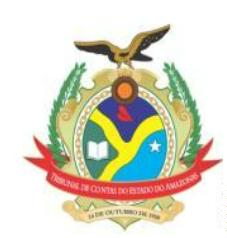 ESTADO DO AMAZONASTRIBUNAL DE CONTASSECRETARIA DO TRIBUNAL PLENO DO TRIBUNAL DE CONTAS DO ESTADO DO AMAZONAS, emManaus, 08 de fevereiro de 2022.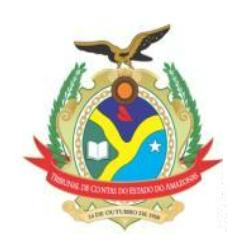 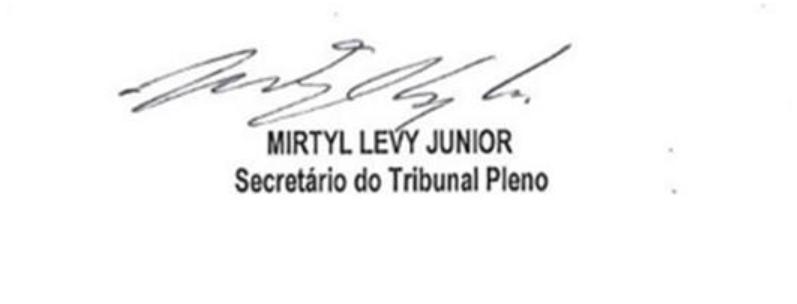 